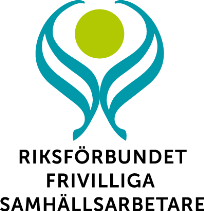 REDOVISNING AV BESÖKSVERKSAMHET FÖRSTA HALVÅRET 2024                 Lokalföreningens namn: MånadAnge samtliga häkten/anstalter som föreningen besökerAntal besök Antal intagna per besök i genom-snittAktiviteter under besökenKontaktperson inom Kriminal-vårdenAnnan aktivitet för besökare tex föreläsning, utbildning, rekryteringsträffar, möten med Kriminalvården Räknar ni med att förbruka era besöksmedel för 2024?Total kostnad per månadJanFebMarAprMajJunSumma